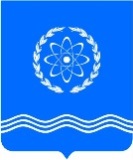 				ОБНИНСКОЕ  ГОРОДСКОЕ  СОБРАНИЕГОРОДСКОГО ОКРУГА «ГОРОД ОБНИНСК»П Р О Т О К О Л  № 37г. Обнинск 									от 29 декабря 2017 годаПредседательствующий: Викулин В.В. –   Глава городского самоуправления,							Председатель городского СобранияПрисутствовали депутаты городского Собрания:Наволокин В.В. – заместитель Председателя городского Собрания.Отсутствовали депутаты городского Собрания:Галкин И.А., Косинская А.Б., Плашкевич В.Е., Самбуров Д.А., Светлаков В.Б., Сергеева Л.А., Сошников М.А.Приглашены: Шапша В.В. – глава Администрации города;Башкатова К.С. – заместитель главы Администрации города по вопросам управления делами; Лежнин В.В. – заместитель главы Администрации города по вопросам городского хозяйства;Жарский В.А. – начальник Управления социальной защиты населения Администрации города;Веретенникова Я.В. – начальник отдела по защите прав и законных интересов муниципального образования Администрации города;Артемьев Г.Ю. – председатель Контрольно-счетной палаты;Алексеева Я.А. – помощник прокурор города.Представители средств массовой информации.ПроектПОВЕСТКА ДНЯ ВНЕОЧЕРЕДНОГО ЗАСЕДАНИЯ:О порядке организации и проведения открытого голосования по общественным территориям муниципального образования «Город Обнинск»Викулин В.В. – Глава городского самоуправления, Председатель городского СобранияЛежнин В.В. – заместитель главы Администрации города по вопросам городского хозяйстваО наделении Управления социальной защиты населения Администрации г. Обнинска функциями и полномочиями учредителя в отношении государственного бюджетного учреждения Калужской области «Обнинский центр социальной помощи семье и детям «Милосердие» и государственного бюджетного учреждения Калужской области «Обнинский реабилитационный центр для детей и подростков с ограниченными возможностями «Доверие»Жарский В.А. – начальник Управления защиты населения Администрации городаРазное:ВИКУЛИН В.В. открыл заседание городского Собрания и поприветствовал всех присутствующих. Предложил принять повестку дня за основу. Поставил это предложение на голосование.ГОЛОСОВАЛИ: «за» - 23, «против» - 0, «воздержались» - 0.ВИКУЛИН В.В. спросил, есть ли дополнения  и предложения в повестку дня. Предложений от депутатов не последовало. Предложил проголосовать за повестку дня в целом.ГОЛОСОВАЛИ: «за» - 23, «против» - 0, «воздержались» - 0.1.СЛУШАЛИ: ЛЕЖНИНА В.В. по первому вопросу повестки заседания городского Собрания «О порядке организации и проведения открытого голосования по общественным территориям муниципального образования «Город Обнинск».ЛЕЖНИН В.В. доложил, что 16.12.2017 в постановление Правительства РФ «Об утверждении Правил предоставления и распределения субсидий из федерального бюджета бюджетам субъектов Российской Федерации на поддержку государственных программ субъектов Российской Федерации и муниципальных программ формирования современной городской среды», принятое 10.02.2017, были внесены изменения, которые вступили в силу 26.12.2017, согласно которым, предоставление субсидий из федерального бюджета может быть осуществлено, если субъект Российской Федерации обеспечит в целях отбора общественных территорий, подлежащих в рамках реализации муниципальных программ на 2018-2022 годы благоустройству в первоочередном порядке в 2018 году и по решению органа местного самоуправления – в 2019 году, проведение органами местного самоуправления муниципальных образований с численностью населения свыше 20 тыс. человек голосование по отбору таких общественных территорий в порядке, установленном правовым актом органа местного самоуправления, принятым не позднее 31 декабря 2017 года.Добавил, что в данном проекте решения содержится сам Порядок организации и проведения процедуры голосования по общественным территориям муниципального образования «Город Обнинск», Форма итогового протокола территориальной счетной комиссии о результатах голосования по общественным территориям муниципального образования «Город Обнинск»,  Форма итогового протокола общественной муниципальной комиссии об итогах голосования по общественным территориям муниципального образования «Город Обнинск» и Форма бюллетеня для голосования по общественным территориям муниципального образования «Город Обнинск».ВИКУЛИН В.В. спросил, есть ли вопросы. БЕРЕЗНЕР Л.А. поинтересовался, на какое число назначено голосование?ЛЕЖНИН В.В. ответил, что на сегодняшний день дата голосования не назначена. Сначала необходимо принять документ, регламентирующий голосование по общественным территориям муниципального образования «Город Обнинск».ВИКУЛИН В.В. сообщил депутатам, что проект решения был подробно рассмотрен на заседании президиума. Члены президиума вынесли обсуждение данного вопроса на заседание городского Собрания.ВИКУЛИН В.В. поставил проект решения на голосование.ГОЛОСОВАЛИ: «за» - 23, «против» - 0, «воздержались» - 0.Решение № 01-37 принято и прилагается.2.СЛУШАЛИ: ЖАРСКОГО В.А. по второму вопросу повестки заседания городского Собрания «О наделении Управления социальной защиты населения Администрации г. Обнинска функциями и полномочиями учредителя в отношении государственного бюджетного учреждения Калужской области «Обнинский центр социальной помощи семье и детям «Милосердие» и государственного бюджетного учреждения Калужской области «Обнинский реабилитационный центр для детей и подростков с ограниченными возможностями «Доверие».ЖАРСКИЙ В.А. доложил, что 19.12.2017 в адрес главы Администрации города поступила доверенность от Министерства труда и социальной защиты Калужской области, где Администрация города наделяется функциями и полномочиями учредителя в отношении государственного бюджетного учреждения Калужской области «Обнинский центр социальной помощи семье и детям «Милосердие» и  государственного бюджетного учреждения Калужской области «Обнинский реабилитационный центр для детей и подростков с ограниченными возможностями «Доверие».Уточнил, что Управление социальной защиты населения Администрации города является администратором доходов и расходов, и весь бюджет данных двух учреждений проходит через Управление социальной защиты населения. Так же, как и в прошлом году, Управление социальной защиты населения Администрации города необходимо наделить функциями и полномочиями в отношении двух вышеуказанных учреждений и принять решение «О наделении Управления социальной защиты населения Администрации г. Обнинска функциями и полномочиями учредителя в отношении государственного бюджетного учреждения Калужской области «Обнинский центр социальной помощи семье и детям «Милосердие» и государственного бюджетного учреждения Калужской области «Обнинский реабилитационный центр для детей и подростков с ограниченными возможностями «Доверие» сроком на один 2018 год.ВИКУЛИН В.В. предложил задать вопросы.Вопросы не поступили. Поставил проект решения на голосование.ГОЛОСОВАЛИ: «за» - 23, «против» - 0, «воздержались» - 0.Решение № 02-37 принято и прилагается.ВИКУЛИН В.В. объявил о закрытии заседания.Глава городского самоуправления,Председатель городского Собрания 					В.В. Викулин2 – в дело1 – прокуратура1 – Администрация городаАнциферов Р.Г.Березнер Л.А.Гуров З.Р.Журавлев М.В.Заеленков Д.Н. Зыков А.А.Корнилова Е.И.Краско С.П.Лукьяненко С.С.Нарусов М.А.Наруков В.В.Пахоменко К.В.Петров В.А.Пикалов В.С.Силуянов А.Ю.Скиртач Т.В.Сухарев А.Е.Фрай Ю.В.Халецкий Е.В.Хоменко М.А.Шатухин А.Е.